Pebworth Parish Council Extraordinary Meeting AgendaTo all Members of Pebworth Parish Council.You are hereby summoned to an extraordinary meeting of the Parish Council to be held at the Village Hall on Monday 14th October at 7.15 pm for transacting the following business only.

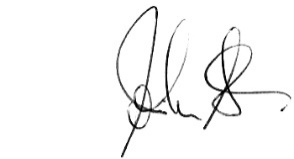 John Stedman: Clerk to the Council		08 October 2019Apologies: To receive apologies and agree the reason for absence: 
Declarations of Interests  Register of Interests: Councillors are reminded of the need to update their register of interests.To declare any Disclosable Pecuniary Interests in items on the agenda and their nature.To declare any Other Disclosable Interests in items on the agenda and their nature. Councillors who have declared a Disclosable Pecuniary Interest, or Another Disclosable Interest which falls within the terms of paragraph 12(4) (b) of the code of conduct, must leave the room for the relevant items. Failure to register or declare a Disclosable Pecuniary Interest may result in the commission of a criminal offence.
Chairman to Move: The meeting be now adjourned for Open Forum. 
	
Open Forum: 
At the Chairman’s discretion, residents are invited to give their views and question the Parish Council on issues on this agenda or raise issues for future consideration. Members of the public may not take part in the Parish Council meeting.  Brief notes on open forum may be appended to the minutes.
 Chairman to Move: The adjournment to close. 
To consider the details and information to be included in the PWL questionnaire: - The general information on the Village Hall proposalsThe need for the council to borrow £100k The financial options to be included in the questionnaire.  The wording of the PWL questionnaire for the public consultation process. The wording of the Parish Council letter accompanying the questionnaire.Confirm the questionnaire detail is compliant with PWL and NALC requirements To consider Poore-prints for printing the questionnaire document and issuing them with Petrus To confirm the logistics of delivery and collection of the questionnaire To Confirm the dates for distributing the questionnaire via Petrus To consider the arrangement for processing the returned questionnaires To confirm a public presentation of the project currently proposed for the morning of Saturday 9th November from 10.00am to noon and the evening of Monday 11th November 7.15 to 9.00 pm   Meeting Dates To confirm the next Ordinary Meeting of the Council is scheduled for Monday 4th November at 7.00 pm. at the Village Hall.